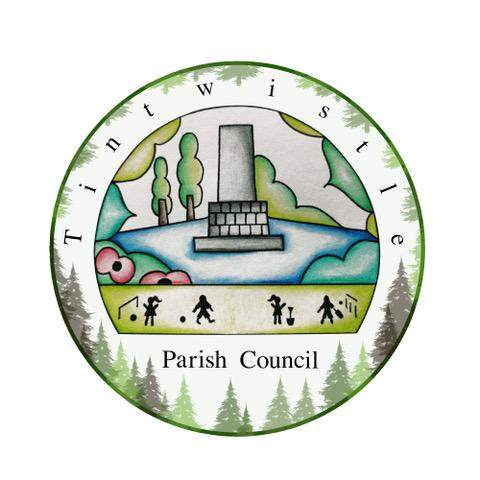 Tintwistle Parish CouncilSexton Street, Tintwistle, SK13 1JNhttps://tintwistleparishcouncil.org.ukAGENDA                                                       18 August 2022      Dear Councillor,You are hereby summoned to attend the meeting of Tintwistle Parish Council to be held on Tuesday 23 August 2022 at 7.30pm at Tintwistle Primaty School, South Close, Tintwistle, SK13 1LYPeterJLeppardPeter Leppard, Locum Clerk to the Council tpcounciloffices@aol.comAGENDA  (MEMBERS OF THE PUBLIC AND PRESS ARE WELCOME TO ATTEND)To receive apologies for absenceDeclarations of interestsTo receive reports from Borough and/or County CouncillorsPublic participation Upto 15 minutes will be made available for members of the public to raise matters relevant to the business of the Parish Council.To approve the minutes of the Council meeting held on 25 July 2022Review of Council policiesEquality and Diversity PolicyDignity at Work PolicyAllotments management To approve the Allotments Committee’s new Terms of Reference (reflecting the changes agreed at July’s meeting)Parish scarecrow and flower-power competitions To receive a reportDCC Parish Council liaison forum, 19 Sep, 5.45pm To agree our attendeesDCC Snow Warden scheme, winter 2022/23 To decide whether we will participatePublic defibrillator To consider a proposal to locate a defibrillator in the Woodhead areaAssets of Community Value To consider any next steps, in light of recent discussions Parish Council Community Fund  To consider grant applications receivedFinance & AccountsTo consider opting-out of SAAA external audit arrangements for 2022-27To consider whether the Council is now ready to close its Royal Bank of Scotland accountsTo authorise accounts for payment Issues needing Member of Parliament support To consider writing to Robert Largan MP about (a) funding of bus 237 (Glossop-Tintwistle-Ashton), (b) the focusing of HPBC’s Levelling Up Fund bid on only Glossop, (c) ongoing United Utilities issues, (d) government village-hall grants and (e) any other issues we may wish to raise with himCommunity Centre/Council officeTo consider the recent damage to the building and decide any matters arisingTo consider new Terms of Reference for the rebuilding project’s CommitteeHPBC Review of Polling Districts & Polling Stations To decide our responsePlanning       a. To consider application HPK/2022/0322 (Tintwistle Community Hall)      b. To agree a response to PDNPA’s parish council survey re its Local Plan Review19. Xmas 2022 To consider any changes proposed from previous Xmas arrangements20. Climate Change Action issues To receive an update report, and consider any budget issues21. PDNPA’s Grow back greener initiative To consider a proposal which might attract funding under this initiative 22. NALC Civility and Respect pledge To consider adopting this pledgeTo confirm the date of next meeting24. Exclusion of press & public To consider this resolution: “That, in view of the confidential nature of the following agenda item, the press and public be excluded from the meeting, in accordance with the Public Bodies (Admission to Meetings) Act 1960, section 1.”25. Recruitment of Parish Clerk To receive and consider a recommendation to make an appointment